СОВЕТ ДЕПУТАТОВ муниципального образования гавриловский сельсовет Саракташского района оренбургской областиЧЕТВЕРТЫЙ созывР Е Ш Е Н И Евосемнадцатого заседания Совета депутатовГавриловского сельсовета Саракташского района Оренбургской области четвертого созыва08.06.2022                                    с. Гавриловка                                      № 57На основании  Федерального закона от 06.10.2003  № 131-Ф3 «Об общих принципах организации местного самоуправления в Российской Федерации», Федерального закона от 02.05.2006 № 59-ФЗ «О порядке рассмотрения обращений граждан Российской Федерации», в соответствии с Уставом Гавриловского сельсовета Саракташского района Оренбургской области Совет депутатов Гавриловского сельсовета Р Е Ш И Л :1. Внести в Положение «О   порядке  и  сроках   рассмотрения  обращений граждан  в органы местного самоуправления», утверждённое решением Совета депутатов Гавриловского сельсовета Саракташского района Оренбургской области от 29.12.2008 г. № 123 (в редакции решения от 27.09.2019 № 154) (далее – Положение) следующие изменения и дополнения:1.1. Статью 7 Положения изменить и  изложить в следующей редакции:«Статья 7. Письменные обращения граждан «1. Гражданин в своем письменном обращении в обязательном порядке указывает либо наименование органа местного самоуправления, в которые направляет письменное обращение, либо фамилию, имя, отчество соответствующего должностного лица, либо должность соответствующего лица, а также свои фамилию, имя, отчество (последнее - при наличии), почтовый  или электронный адрес по которому должны быть направлены ответ, уведомление о переадресации обращения, излагает суть предложения, заявления или жалобы, ставит личную подпись и дату.К обращению могут быть приложены необходимые для рассмотрения документы или их копии.»2. Все письменные обращения граждан регистрируются в течении трех дней с момента их поступления в порядке, определяемом действующим законодательством.      3. Письменное обращение, содержащее вопросы, решение которых не входит в компетенцию данного органа местного самоуправления или должностного лица, направляется в течение семи дней со дня регистрации в соответствующий орган или соответствующему должностному лицу, в компетенцию которых входит решение поставленных в обращении вопросов, с уведомлением гражданина, направившего обращение, о переадресации обращения.4. Письменное обращение, содержащее информацию о фактах возможных нарушений законодательства Российской Федерации в сфере миграции, направляется в течение пяти дней со дня регистрации в территориальный орган федерального органа исполнительной власти в сфере внутренних дел и высшему должностному лицу субъекта Российской Федерации (руководителю высшего исполнительного органа государственной власти субъекта Российской Федерации) с уведомлением гражданина, направившего обращение, о переадресации его обращения.5. В случае, если в письменном обращении гражданина содержится вопрос, на который ему неоднократно давались письменные ответы по существу в связи с ранее направляемыми обращениями, и при этом в обращении не приводятся новые доводы или обстоятельства, руководитель органа местного самоуправления вправе принять решение о безосновательности очередного обращения и прекращении переписки с гражданином по данному вопросу при условии, что указанное обращение и ранее направляемые обращения направлялись в один и тот же орган местного самоуправления. О данном решении уведомляется гражданин, направивший обращение.6. Не рассматриваются обращения, содержащие нецензурные выражения.7. Не рассматриваются обращения граждан, содержащие нечитаемый текст. В этом случае, если возможно установить адрес обратившегося лица, ему в пятидневный срок по поступлении обращения отправляется уведомление о невозможности рассмотрения нечитаемого текста обращения.8. Письменные обращения граждан, а также обращения, зафиксированные на магнитоносителях и лазерных дисках, адресованные органам и их должностным лицам через средства массовой информации, в случае передачи их по назначению регистрируются и рассматриваются в соответствии с требованиями настоящего Положения.9. Полномочия представителя, выступающего с обращением от имени гражданина, оформляются в соответствии с гражданским законодательством.».2. Настоящее решение вступает в силу после дня его обнародования и подлежит размещению на официальном сайте муниципального образования Гавриловский сельсовет Саракташского района Оренбургской области в сети «интернет».3. Контроль за исполнением данного решения возложить на постоянную  комиссию по мандатным вопросам, вопросам местного самоуправления, законности, правопорядка (Белоус А.В.). Глава муниципального образования Гавриловский сельсовет                                                              Е.И.ВарламоваРазослано: прокуратуре, администрации района, в дело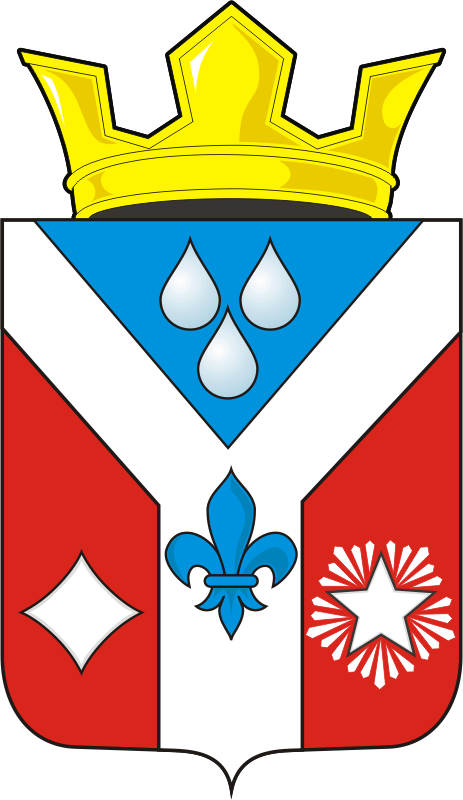 О внесении изменений и дополнений в Положение «О   порядке  и  сроках   рассмотрения  обращений граждан  в органы местного самоуправления», утверждённое решением Совета депутатов Гавриловского сельсовета Саракташского района Оренбургской области от 29.12.2008 г. № 123 (в редакции решения от 27.09.2019 № 154)